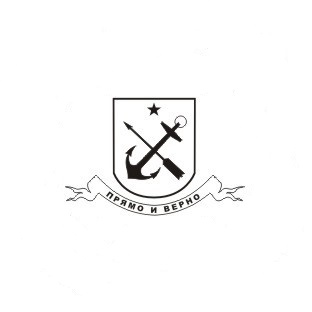 МЕСТНАЯ АДМИНИСТРАЦИЯМУНИЦИПАЛЬНОГО ОБРАЗОВАНИЯ ПОСЕЛОК СТРЕЛЬНАПОСТАНОВЛЕНИЕ (проект)	В соответствии с Постановлением Правительства Российской Федерации от 18 мая 2009 года № 423 «Об отдельных вопросах осуществления опеки и попечительства в отношении несовершеннолетних граждан», Приказа Минпросвещения России от 10.01.2019 N 4 "О реализации отдельных вопросов осуществления опеки и попечительства в отношении несовершеннолетних граждан» и в целях повышения качества работы по семейному устройству детей-сирот и детей, оставшихся без попечения родителей, ПОСТАНОВЛЯЮ: 1. Утвердить Положение о комиссии по отбору организаций для осуществления отдельных государственных полномочий по подбору, учету и подготовки граждан, выразивших желание стать опекунами или попечителями несовершеннолетних граждан либо принять детей, оставшихся без попечения родителей, в семью на воспитание в иных установленных семейным законодательством Российской Федерации формах согласно приложению № 1  к настоящему постановлению. 2. Утвердить персональный состав комиссии Внутригородского муниципального образования Санкт-Петербурга поселок Стрельна по отбору организаций для осуществления отдельных государственных полномочий по подбору, учету и подготовки граждан, выразивших желание стать опекунами или попечителями несовершеннолетних граждан либо принять детей, оставшихся без попечения родителей, в семью на воспитание в иных установленных семейным законодательством Российской Федерации формах, согласно приложению № 2 к настоящему постановлению.3. С момента вступления в силу настоящего постановления признать утратившим силу:3.1. Постановление Местной администрации Муниципального образования поселок Стрельна от 25.05.2012 № 67 «О Комиссии по отбору организаций для осуществления отдельных полномочий органа опеки и попечительства на безвозмездной основе»;3.2. Постановление Местной администрации Муниципального образования поселок Стрельна от 16.08.2017 № 86 «О Комиссии по отбору организаций для осуществления отдельных полномочий органа опеки и попечительства на безвозмездной основе».4. Настоящее постановление вступает в силу с момента его официального опубликования (обнародования). Глава местной администрации                                            И.А. КлимачеваПодготовлено:Главный специалист-юрисконсульт                       Т.Б. ТрухачеваСогласовано:Главный специалист отдела опеки и попечительства                    Е.Г. АктуновичПриложение № 1 к Постановлению Местной администрации Муниципального образования поселок Стрельна Положение о комиссии по отбору организаций для осуществления отдельных государственных полномочий по подбору, учету и подготовки граждан, выразивших желание стать опекунами или попечителями несовершеннолетних граждан либо принять детей, оставшихся без попечения родителей, в семью на воспитание в иных установленных семейным законодательством Российской Федерации формах1. Общие положения1.1. Настоящее положение определяет процедуру проведения отбора органом опеки и попечительства Внутригородского муниципального образования поселок Стрельна образовательных организаций, медицинских организаций, организаций, оказывающих социальные услуги, или иных организаций, в том числе организаций для детей-сирот и детей, оставшихся без попечения родителей, для осуществления отдельных полномочий органа опеки и попечительства на безвозмездной основе (далее - отбор).1.2. Организатором отбора организаций является орган опеки и попечительства. Для проведения отбора организаций орган опеки и попечительства создает комиссию по отбору организаций (далее - комиссия). 1.3. Комиссия в своей деятельности руководствуется Постановлением Правительства Российской Федерации от 18 мая 2009 г. N 423 "Об отдельных вопросах осуществления опеки и попечительства в отношении несовершеннолетних граждан", Приказом Минпросвещения России от 10.01.2019 N 4 "О реализации отдельных вопросов осуществления опеки и попечительства в отношении несовершеннолетних граждан", настоящим положением.1.4. Состав Комиссии утверждается правовым актом Местной администрации Муниципального образования поселок Стрельна.Число членов комиссии должно быть нечетным и составлять не менее 5 человек.1.5. В комиссию входят представители органов местного самоуправления, в том числе осуществляющих деятельность по защите прав и законных интересов несовершеннолетних граждан, представитель Комитета по социальной политике Санкт-Петербурга (по согласованию). Председатель комиссии, члены комиссии и привлекаемые специалисты осуществляют свою деятельность на общественных началах. Членами комиссии не могут быть лица, заинтересованные в результатах отбора. 1.6. Основной формой деятельности комиссии являются заседания, которые проводятся по инициативе органа опеки и попечительства Местной администрации Муниципального образования поселок Стрельна (далее – орган опеки и попечительства). Периодичность проведения заседаний определяется по мере поступления заявлений организаций. Заявления подаются в Местную администрацию Муниципального образования поселок Стрельна и регистрируются секретарем. Комиссия обеспечивает проведение экспертизы поданных организацией документов до истечения 30 дней со дня их получения. 1.7. Комиссия вправе осуществлять свои полномочия, если на ее заседаниях присутствует не менее 2/3 от списочного состава. 1.8. Решения комиссии оформляются протоколами, которые составляются в одном экземпляре и подписываются всеми членами комиссии, принимавшими участие в заседании. В протоколах указывается особое мнение членов комиссии (при его наличии). Протоколы хранятся в органе опеки и попечительства.2. Порядок отбора организаций. Основные функции комиссии, организация ее деятельности2.1. Комиссия создается с целью определения образовательных, медицинских организаций, организаций, оказывающих социальные услуги, или иных организаций, в том числе организаций для детей-сирот и детей, оставшихся без попечения родителей (далее - организации) для передачи следующих полномочий по организации опеки и попечительства:подбор и подготовка граждан, выразивших желание стать опекунами или попечителями несовершеннолетних граждан либо принять детей, оставшихся без попечения родителей, в семью на воспитание в иных установленных семейным законодательством Российской Федерации формах.2.2. Извещение о проведении отбора организаций (далее - извещение) орган опеки и попечительства размещает на официальном сайте Внутригородского муниципального образования поселок Стрельна (далее - МО пос. Стрельна) в сети «Интернет» https://mo-strelna.ru и в официальном печатном издании МО пос. Стрельна –Спецвыпуск газеты «Вести Стрельны».2.1.2. В извещении указываются: - наименование и адрес организатора отбора организаций; - место подачи заявления на участие в отборе организаций; - перечень документов, предоставляемых для участия в отборе организаций; -показатели деятельности организаций, на основании которых будет осуществляться их отбор;- контактная информация. 2.3. Отбор организаций осуществляется по мере поступления в орган опеки и попечительства заявлений организаций о передаче полномочий (полномочия) (далее - заявление). 2.4. Орган опеки и попечительства в течение 10 дней с момента поступления заявления рассматривает его и прилагаемые к нему документы и передает документы для экспертизы в комиссию. 2.5. Комиссия рассматривает заявление организации с указанием сведений об учредителе (учредителях) организации, полного наименования организации, ее местонахождения и почтового адресов, адреса электронной почты, официального сайта информационно-телекоммуникационной сети "Интернет" (при его наличии), основных направлений деятельности организации, а также проводит экспертизу прилагаемых, согласно п. 2.6 настоящего постановления, документов к заявлению. 2.6. К заявлению прилагаются: 2.6.1. Согласие учредителя (учредителей) на участие организации в отборе организаций и возложение на организацию полномочий (полномочия) органа опеки и попечительства. 2.6.2. Копии учредительных документов организации, заверенные в установленном законодательством Российской Федерации порядке. 2.6.3. Копия документа, подтверждающего внесение записи о юридическом лице в Единый государственный реестр юридических лиц, заверенная в установленном законодательством Российской Федерации порядке. 2.6.4. Копия штатного расписания организации, заверенная руководителем организации или уполномоченным им лицом. 2.6.5. Другие документы по запросу органа опеки и попечительства, подтверждающие наличие у организации возможностей (материально-технических, кадровых и иных) для осуществления полномочий (полномочия) органа опеки и попечительства в соответствии с требованиями, установленными пунктом 2.7 настоящего положения. 2.7. При проведении отбора организаций комиссия учитывает: 2.7.1. Характер и условия деятельности организации. 2.7.2. Соответствие основных направлений деятельности организации полномочиям (полномочию) органа опеки и попечительства.2.7.3 Наличие в штате организации работников, специализирующихся по направлениям деятельности, соответствующим полномочиям (полномочию) органа опеки и попечительства. 2.7.4. Наличие у организации материально-технических и иных возможностей для осуществления полномочий (полномочия) органа опеки и попечительства в пределах территории Внутригородского муниципального образования Санкт-Петербурга поселок Стрельна.2.7.5. Наличие у организации опыта работы по следующим направлениям:защита прав и законных интересов несовершеннолетних граждан, в том числе оставшихся без попечения родителей либо находящихся в обстановке, представляющей действиями или бездействием родителей угрозу их жизни или здоровью либо препятствующей их нормальному воспитанию и развитию;профилактика безнадзорности и беспризорности, социального сиротства, жестокого обращения с несовершеннолетними гражданами;оказание несовершеннолетним гражданам, в том числе оставшимся без попечения родителей, а также гражданам, в семьи которых переданы такие несовершеннолетние граждане, услуг по социальному, медицинскому, психологическому и (или) педагогическому сопровождению;подготовка граждан, выразивших желание стать опекунами или попечителями несовершеннолетних граждан либо принять детей, оставшихся без попечения родителей, в семью на воспитание в иных установленных семейным законодательством Российской Федерации формах;содействие семейному устройству детей на воспитание в семью, включая консультирование лиц, желающих усыновить (удочерить) или принять под опеку (попечительство) ребенка, по вопросам семейного устройства и защиты прав детей, в том числе участие в подготовке граждан, желающих принять детей на воспитание в свои семьи, организуемой органами опеки и попечительства или организациями, наделенными полномочием по такой подготовке.2.8. Основаниями для отказа в передаче организации полномочий (полномочия) органа опеки и попечительства в отношении несовершеннолетних являются: 2.8.1. Отсутствие документов, необходимых для проведения отбора организаций; 2.8.2. Наличие в представленных документах недостоверной информации; 2.8.3. Оформление документов с нарушением требований, установленных п. 2.6 настоящего положения; 2.8.4. Несоответствие характера деятельности организации полномочию органа опеки и попечительства; 2.8.5. Отсутствие в штате организации работников, специализирующихся по направлениям деятельности, соответствующим полномочию органа опеки и попечительства;2.8.6. Отсутствие у организации материально-технических и иных возможностей для осуществления полномочия органа опеки и попечительства в пределах территории Внутригородского муниципального образования Санкт-Петербурга поселок Стрельна 2.9. Комиссия утверждает протокол с рекомендацией о передаче организации полномочий (полномочия) либо об отказе в передаче полномочий (полномочия) с указанием причин отказа.Решение принимается простым большинством голосов присутствующих на заседании;При равенстве голосов членов комиссии решающим является голос председателя комиссии, а при отсутствии председателя - его заместителя, председательствовавшего на заседании.2.10. Решение органа опеки и попечительства о передаче организации полномочий (полномочия) либо отказе в передаче полномочий (полномочия) с указанием причин отказа, оформляется в письменной форме в течение 30 дней со дня получения заявления организации и приложенных к нему документов.Копия решения, заверенная в установленном порядке, направляется в соответствующую организацию в течение 7 дней со дня его подписания. 2.11. Одновременно с письменным отказом в передаче полномочия орган опеки и попечительства возвращает организации представленные документы. Письменный отказ в передаче полномочия может быть обжалован организацией в судебном порядке. 2.12. Информацию о результатах отбора организаций орган опеки и попечительства размещает на официальном сайте Внутригородского муниципального образования поселок Стрельна (далее - МО пос. Стрельна) в сети «Интернет» https://mo-strelna.ru и в официальном печатном издании МО пос. Стрельна –Спецвыпуск газеты «Вести Стрельны».Приложение № 1 к Постановлению Местной администрации Муниципального образования поселок Стрельна Персональный состав комиссии Внутригородского муниципального образования Санкт-Петербурга поселок Стрельна по отбору организаций для осуществления отдельных государственных полномочий по подбору, учету и подготовки граждан, выразивших желание стать опекунами или попечителями несовершеннолетних граждан либо принять детей, оставшихся без попечения родителей, в семью на воспитание в иных установленных семейным законодательством Российской Федерации формах1.Председатель комиссии – главный специалист отдела опеки и попечительства Местной администрации Муниципального образования поселок Стрельна Актунович Елена Геннадьевна;2. Заместитель председателя комиссии – специалист первой категории по опеке и попечительству Местной администрации Муниципального образования поселок Стрельна Султанова Наталья Михайловна;3. Секретарь комиссии –специалист Местной администрации Муниципального образования поселок Стрельна Ефименко Галина Павловна;4. Заместитель Главы Местной администрации Муниципального образования поселок Стрельна Потемкина Ирина Александровна;5. Представитель органа исполнительной власти Санкт-Петербурга (по согласованию);6. Представитель Санкт-Петербургского государственного бюджетного учреждения социального обслуживания населения «Центр социальной помощи семье и детям Петродворцового района Санкт-Петербурга» (по согласованию);7. Представитель Петродворцового отделения Санкт-Петербургской организации ветеранов (пенсионеров, инвалидов) войны, труда, Вооруженных сил и правоохранительных органов (по согласованию).поселок Стрельна№ Об утверждении Положения о комиссии по отбору организаций для осуществления отдельных государственных полномочий по подбору, учету и подготовки граждан, выразивших желание стать опекунами или попечителями несовершеннолетних граждан либо принять детей, оставшихся без попечения родителей, в семью на воспитание в иных установленных семейным законодательством Российской Федерации формах